Upute za upis u virtualne učioniceNakon odabira poveznice svog razreda, slijedite slikovne upute za upis u virtualnu učionicu svog razreda.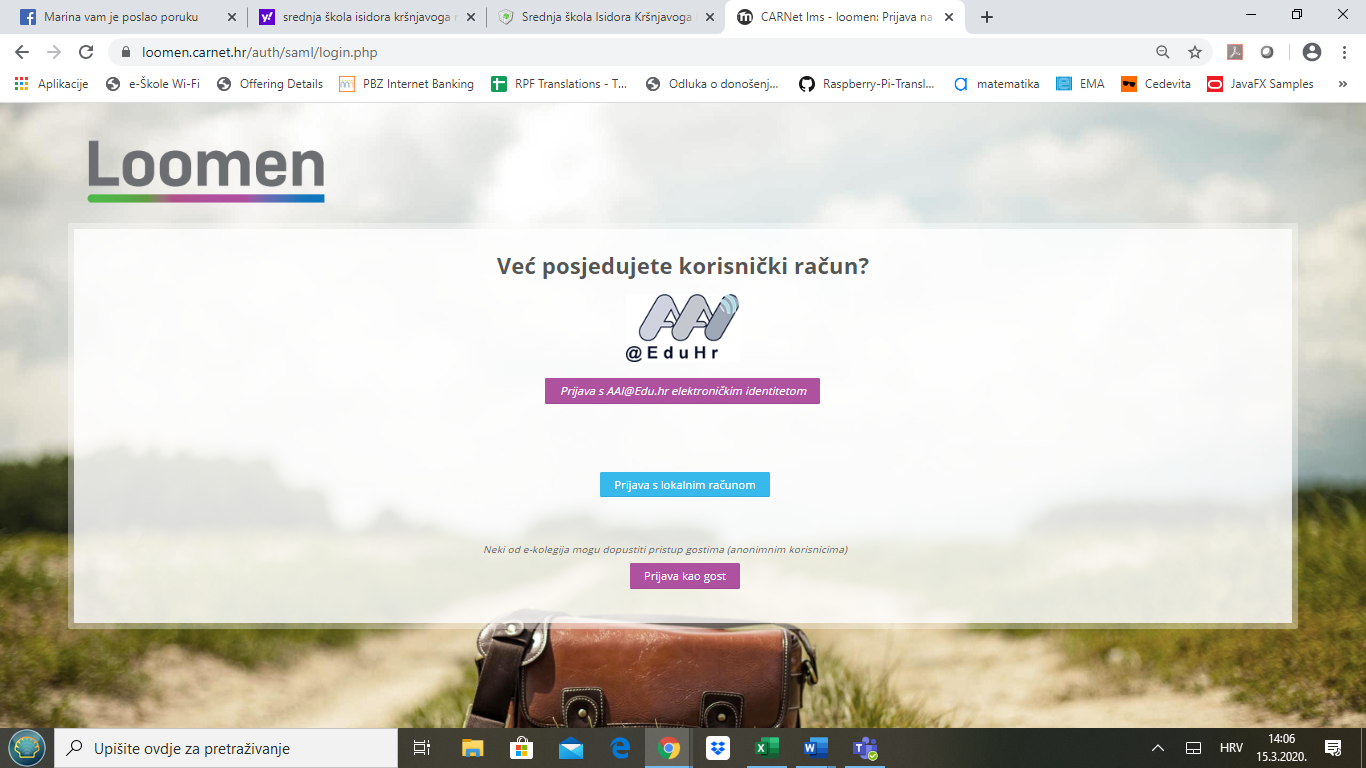 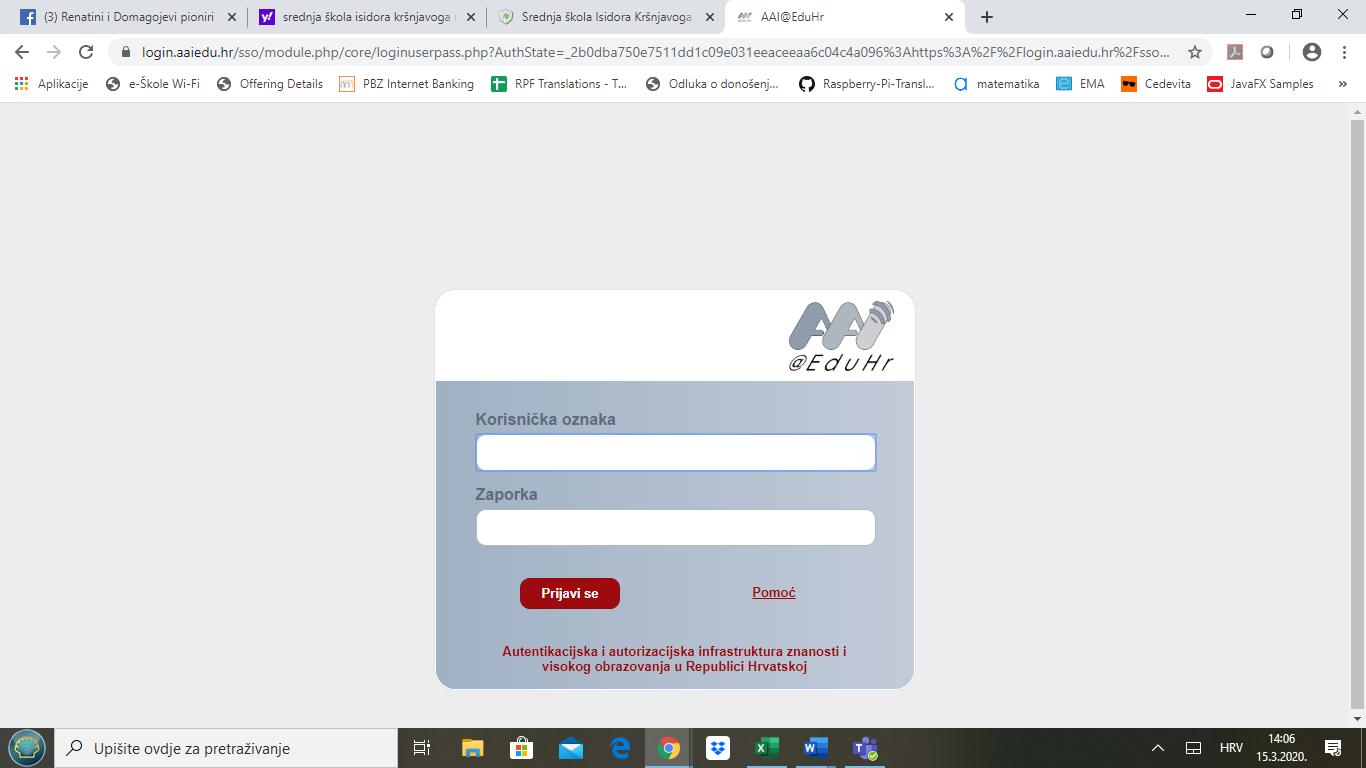 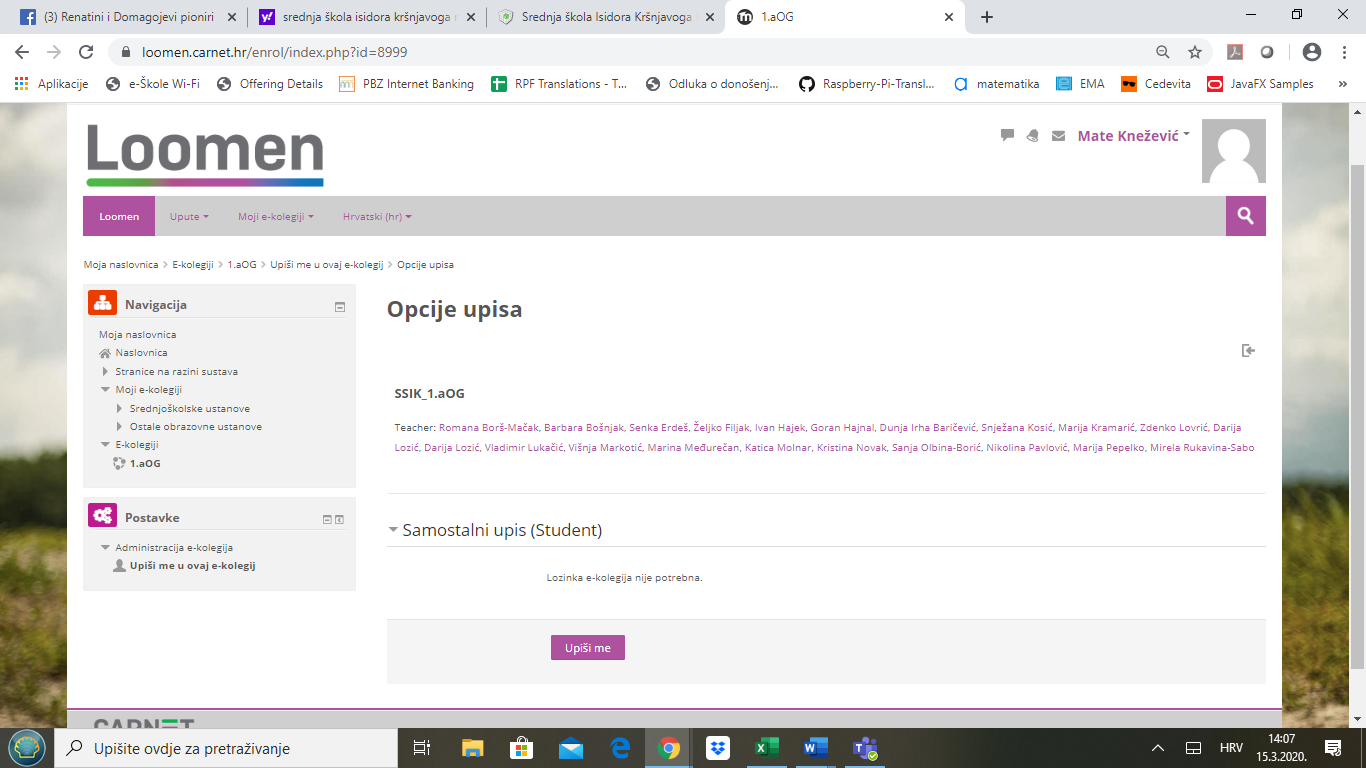 